ORDINE DEGLI PSICOLOGI DELLA SARDEGNA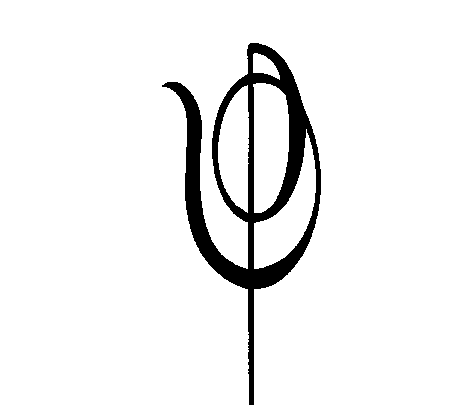 MODULO DI ADESIONE ALLE SETTIMANE DEL BENESSERE 2017 –STUDIO APERTOLocalità : __________________________Nome e Cognome______________________________________________N. iscrizione Albo____________   Città di residenza_________________E-mail___________________________telefono_____________________TIPOLOGIA PROFESSIONALEstudio individuale___ studio associato___ cooperativa___ associazione ____  scuola di formazione___ ente pubblico___ altro (specificare) ___________________________________________________________________________Studio aperto per consulenze informative gratuite N.B. Ti preghiamo  di compilare un  modulo per ogni evento propostosedeindirizzoDate e orario (max 7 giorni)destinatari